Р Е Ш Е Н И ЕТридцать восьмой сессии Совета депутатов третьего созыва17.11.2017 г.                              с. Черный-Ануй                           № 38-125О налоге на имущество физических лиц на территории Черноануйского сельского поселенияВ соответствии с частью 4 статьи 12, частью 2 статьи 53, главой 32 Налогового кодекса Российской Федерации (далее – Кодекс), Совет депутатов Черноануйского сельского поселения решил:1. Установить и ввести в действие с 1 января 2018 года налог на имущество физических лиц  (далее – налог), обязательный к уплате на территории Черноануйского сельского поселения.2. Установить налоговые ставки в следующих размерах:2.1. Налоговые ставки устанавливаются на основе, умноженной на коэффициент-дифлятор суммарной инвентаризационной стоимости объектов налогообложения, принадлежащих на праве собственности налогоплательщику (с учетом доли налогоплательщика в праве собственности на каждый их таких объектов), расположенных в пределах одного муниципального образования, в следующих размерах:2.2. Налоговые ставки в отношении объектов налогообложения, включенных в перечень, определяемый в соответствии с пунктом 7 статьи 378.2 Кодекса, в отношении объектов налогообложения, предусмотренных абзацем вторым пункта 10 статьи 378.2 Кодекса, устанавливаются исходя из их кадастровой стоимости в размере 1,3 процента в 2018 году, 1,5 процента в 2019 году, 2 процента в 2020 году и последующие годы.3. Признать утратившим силу решение тринадцатой сессии Совета депутатов третьего созыва МО Черноануйское сельское поселение от 14.11.2014 г. № 13-37.4. Настоящее Решение вступает в силу с 1 января 2018 года, но не ранее чем по истечении одного месяца со дня его официального опубликования.                Глава МО  Черноануйское                сельское поселение                 _______________      /Т.А.Акатьева/Российская ФедерацияРеспублика АлтайСовет  депутатовмуниципального                 образования Черноануйского сельского поселенияУсть-Канского района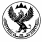 Россия ФедерациязыАлтай РеспубликаЧаргы-Оозы  jуртмуниципал  тозомолининдепутаттарСоведиСуммарная инвентаризационная стоимость объектов налогообложения, умноженная на коэффициент-дефлятор (с учетом доли налогоплательщика в праве общей собственности на каждый из таких объектов)Ставка налогаДо 300 000 рублей включительно0,1 %Свыше 300 000 до 500 000 рублей включительно0,3 %Свыше 500 000 рублей0,5 %